О передаче осуществления полномочий по исполнению публичных обязательств по выплате денежной компенсации на обеспечение бесплатным питанием отдельных категорий, обучающихся перед физическим лицом, подлежащих исполнению в денежной форме, и финансового обеспечения их осуществленияРуководствуясь федеральными законами от 06 октября 2003 года 
№ 131-ФЗ «Об общих принципах организации местного самоуправления в Российской Федерации», постановлением Правительства Свердловской области от 09.04.2020 № 232-ПП «Об установлении на территории Свердловской области денежной компенсации на обеспечение бесплатным питанием отдельных категорий обучающихся, осваивающих основные общеобразовательные программы с применением электронного обучения и дистанционных образовательных технологий», Постановлением Администрации Североуральского городского округа от 12.04.2011 № 495 «Об утверждении Порядка осуществления муниципальным бюджетным и автономным учреждением Североуральского городского округа полномочий органа местного самоуправления Североуральского городского округа по исполнению публичных обязательств перед физическим лицом, подлежащих исполнению в денежной форме, и финансового обеспечения их осуществления», Уставом Североуральского городского округа, Администрация Североуральского городского округаПОСТАНОВЛЯЕТ:Передать осуществление полномочий по исполнению публичных обязательств по выплате денежной компенсации на обеспечение бесплатным питанием отдельных категорий обучающихся перед физическим лицом, подлежащих исполнению в денежной форме  и финансового обеспечения их осуществления муниципальным автономным учреждениям Североуральского городского округа, в отношении которых функции и полномочия учредителя осуществляет Управление образования Администрации городского округа, от имени и по поручению Администрации Североуральского городского округа (далее – Учреждения), согласно перечня (прилагается).Осуществление полномочий по исполнению публичных обязательств по выплате денежной компенсации на обеспечение бесплатным питанием отдельных категорий, обучающихся перед физическим лицом, подлежащих исполнению в денежной форме и финансового обеспечения их осуществления муниципальным автономным учреждениям Североуральского городского округа производится по следующим направлениям выплат денежной компенсации:1) по исполнению публичных обязательств, установленных абзацем 3 пункта 4 части 1 статьи 22 Закона Свердловской области от 15 июля 2013 
№ 78-ОЗ «Об образовании в Свердловской области», в соответствии с которым предоставляется денежная компенсация на обеспечение обучающихся с ограниченными возможностями здоровья, в том числе детей-инвалидов, осваивающих основные общеобразовательные программы на дому, бесплатным двухразовым питанием (завтрак и обед);2) по исполнению публичных обязательств, установленных постановлением Правительства Свердловской области от 09.04.2020 № 232-ПП «Об установлении на территории Свердловской области денежной компенсации на обеспечение бесплатным питанием отдельных категорий обучающихся, осваивающих основные общеобразовательные программы с применением электронного обучения и дистанционных образовательных технологий», в соответствии с которым предоставляется денежная компенсация на обеспечение бесплатным питанием отдельных категорий обучающихся, осваивающих основные общеобразовательные программы с применением электронного обучения и дистанционных образовательных технологий, а именно на обеспечение бесплатным одноразовым питанием детей-сирот, детей, оставшихся без попечения родителей, лиц из числа детей-сирот и детей, оставшихся без попечения родителей, детей из семей, имеющих среднедушевой доход ниже величины прожиточного минимума, установленного в Свердловской области, и детей из многодетных семей. Учреждения при осуществлении полномочий по исполнению публичных обязательств обязаны:1) представить в Финансовое управление Администрации Североуральского городского округа (далее – Финансовое управление) документы, необходимые для открытия лицевого счета, предназначенного для отражения операций по исполнению публичных обязательств, в порядке, установленном Финансовым управлением;2) формировать и вести личные дела получателей денежных выплат;3) издавать локальные акты о назначении и осуществлении денежных выплат;4) своевременно направлять в Управление образования сведения на выделение бюджетных ассигнований, лимитов бюджетных обязательств на осуществление денежных выплат, а при необходимости заверенные копии документов, перечень которых предусмотрен нормативными правовыми актами, регулирующими отношения, связанные с переданными полномочиями;5) в течение трех рабочих дней со дня поступления бюджетных ассигнований, лимитов бюджетных обязательств осуществлять денежные выплаты;6) представлять в Управление образования бухгалтерскую (бюджетную) отчетность об исполнении публичных обязательств в соответствии с Приказом Министерства финансов Российской Федерации от 28.12.2010 № 191н «Об утверждении Инструкции о порядке составления и представления годовой, квартальной и месячной отчетности об исполнении бюджетов бюджетной системы Российской Федерации».4. Контроль за исполнением настоящего постановления возложить на Заместителя Главы Администрации Североуральского городского округа Ж.А. Саранчину.5. Опубликовать настоящее постановление на официальном сайте Администрации Североуральского городского округа.ГлаваСевероуральского городского округа                                              В.П. МатюшенкоУТВЕРЖДЕН:постановлением АдминистрацииСевероуральского городского округа от 21.04.2020 № 379«Об осуществлении муниципальными автономными учреждениями Североуральского городского округа, в отношении которых функции и полномочия учредителя осуществляет Управление образования Администрации городского округа, полномочий Администрации Североуральского городского округа по исполнению публичных обязательств перед физическими лицами, подлежащих исполнению в денежной форме, и финансового обеспечения их осуществления»Перечень муниципальных автономных учреждений Североуральского городского округа, в отношении которых функции и полномочия учредителя осуществляет Управление образования Администрации городского округа, которым от имени и по поручению Администрации Североуральского городского округа передаются полномочия по исполнению публичных обязательств перед физическими лицами, подлежащих к исполнению в денежной форме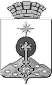 АДМИНИСТРАЦИЯ СЕВЕРОУРАЛЬСКОГО ГОРОДСКОГО ОКРУГА ПОСТАНОВЛЕНИЕАДМИНИСТРАЦИЯ СЕВЕРОУРАЛЬСКОГО ГОРОДСКОГО ОКРУГА ПОСТАНОВЛЕНИЕ21.04.2020                                                                                                         № 379                                                                                                        № 379г. Североуральскг. Североуральск№ п/пНаименование учреждения1Муниципальное автономное общеобразовательное учреждение средняя общеобразовательная школа № 1 2Муниципальное автономное общеобразовательное учреждение «Средняя общеобразовательная школа № 2»3Муниципальное автономное общеобразовательное учреждение «Основная общеобразовательная школа № 4»4Муниципальное автономное общеобразовательное учреждение средняя общеобразовательная школа № 8 5Муниципальное автономное общеобразовательное учреждение средняя общеобразовательная школа № 9 6Муниципальное автономное общеобразовательное учреждение средняя общеобразовательная школа № 11 7Муниципальное автономное общеобразовательное учреждение «Средняя общеобразовательная школа № 13»8Муниципальное автономное общеобразовательное учреждение «Средняя общеобразовательная школа № 14 имени героя России Дмитрия Шектаева»9Муниципальное автономное общеобразовательное учреждение «Средняя общеобразовательная школа № 15»